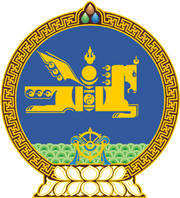 МОНГОЛ  УЛСЫН  ХУУЛЬ2017 оны 01 сарын 26 өдөр				                       Төрийн ордон, Улаанбаатар хотЭРЧИМ ХҮЧНИЙ ТУХАЙ ХУУЛЬДӨӨРЧЛӨЛТ ОРУУЛАХ ТУХАЙ1 дүгээр зүйл.Эрчим хүчний тухай хуулийн 35 дугаар зүйлийг доор дурдсанаар өөрчлөн найруулсугай:“35 дугаар зүйл.Маргаан шийдвэрлэх35.1.Арбитрын хэлэлцээртэй бол тусгай зөвшөөрөл эзэмшигчдийн хооронд болон тусгай зөвшөөрөл эзэмшигч, хэрэглэгчийн хооронд үүссэн маргааныг арбитрын журмаар шийдвэрлэнэ.35.2.Энэ хуулийн 35.1-д зааснаас бусад тохиолдолд Зохицуулах хороо, аймаг, нийслэлийн зохицуулах зөвлөл нь өөрийн эрх мэдэлд хамаарах асуудлаар тусгай зөвшөөрөл эзэмшигчдийн хооронд болон тусгай зөвшөөрөл эзэмшигч, хэрэглэгчийн хооронд үүссэн маргааныг шийдвэрлэнэ.35.3.Тусгай зөвшөөрөл эзэмшигч, хэрэглэгч нь энэ хуулийн 35.2-т заасан эрх бүхий байгууллага, албан тушаалтны гаргасан шийдвэрийг эс зөвшөөрвөл уг шийдвэрийг хүлээн авснаас хойш ажлын 10 хоногийн дотор шүүхэд гомдол гаргаж болно.”2 дугаар зүйл.Энэ хуулийг Арбитрын тухай хууль /Шинэчилсэн найруулга/ хүчин төгөлдөр болсон өдрөөс эхлэн дагаж мөрдөнө.МОНГОЛ УЛСЫН ИХ ХУРЛЫН ДАРГА 					М.ЭНХБОЛД 